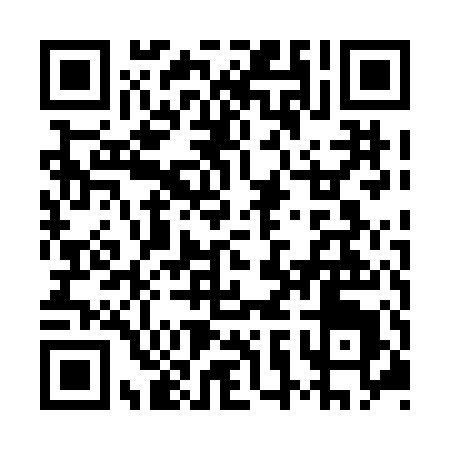 Ramadan times for Borneo, Nova Scotia, CanadaMon 11 Mar 2024 - Wed 10 Apr 2024High Latitude Method: Angle Based RulePrayer Calculation Method: Islamic Society of North AmericaAsar Calculation Method: HanafiPrayer times provided by https://www.salahtimes.comDateDayFajrSuhurSunriseDhuhrAsrIftarMaghribIsha11Mon6:066:067:271:175:207:097:098:3012Tue6:046:047:251:175:217:107:108:3113Wed6:026:027:231:175:227:127:128:3314Thu6:006:007:211:175:237:137:138:3415Fri5:585:587:191:165:247:147:148:3516Sat5:565:567:171:165:257:167:168:3717Sun5:545:547:151:165:267:177:178:3818Mon5:525:527:141:155:277:187:188:4019Tue5:505:507:121:155:287:207:208:4120Wed5:485:487:101:155:297:217:218:4321Thu5:465:467:081:155:307:227:228:4422Fri5:445:447:061:145:317:237:238:4523Sat5:425:427:041:145:327:257:258:4724Sun5:405:407:021:145:337:267:268:4825Mon5:385:387:001:135:347:277:278:5026Tue5:365:366:581:135:357:297:298:5127Wed5:345:346:571:135:367:307:308:5328Thu5:325:326:551:125:377:317:318:5429Fri5:305:306:531:125:387:327:328:5630Sat5:285:286:511:125:397:347:348:5731Sun5:265:266:491:125:407:357:358:591Mon5:235:236:471:115:417:367:369:002Tue5:215:216:451:115:427:387:389:023Wed5:195:196:431:115:427:397:399:034Thu5:175:176:411:105:437:407:409:055Fri5:155:156:401:105:447:417:419:066Sat5:135:136:381:105:457:437:439:087Sun5:115:116:361:105:467:447:449:098Mon5:095:096:341:095:477:457:459:119Tue5:065:066:321:095:487:477:479:1310Wed5:045:046:301:095:497:487:489:14